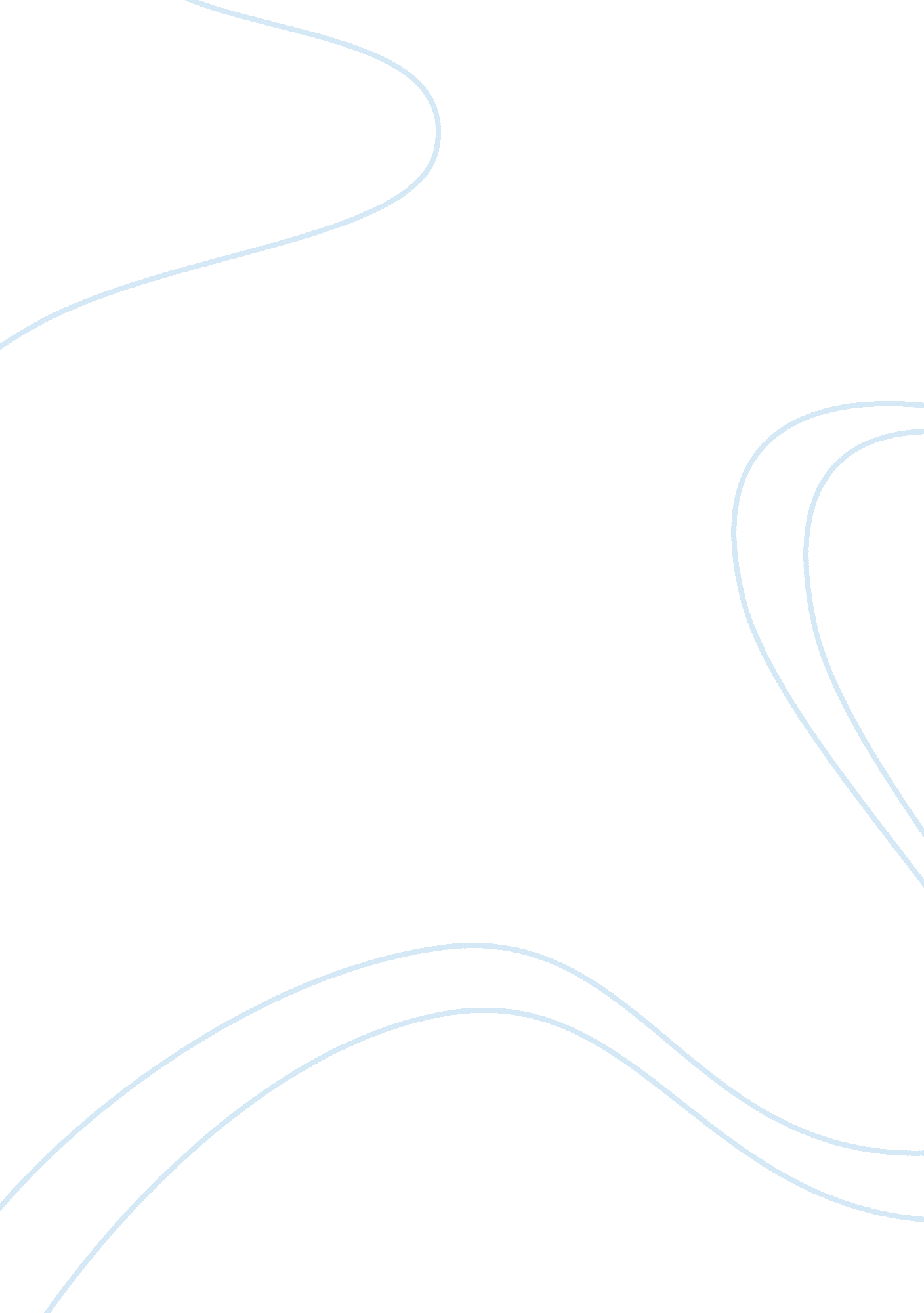 Business missionBusiness, Marketing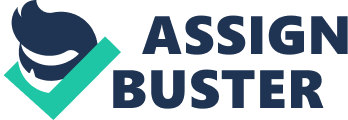 Total solutions Total Solutions Together with four partners in the field of information and technology, a company known as Total Solutions has being created. After undertaking a research in the market and business industry a decision was reached to come up with the company which will focus on providing information and technology solutions for big companies, medium sized organisations, and small business establishment. Undertaking such a venture seemed the right choice in today’s world since every business establishment irrespective of size requires information and technology. This is so because it has proved that information and technology not only results in business establishments realizing higher profits but it also makes work easier for workers thus reducing ion operational cost greatly. 
Mission Statement 
Despite there being a need for provision of information and technology solutions, cost has become a de-motivating factor that results in many company’s especially small sized ones to opt not to seek the services of information and technology solution companies. This is so since normally the cost of both implementation and maintaining of information and technology infrastructure is usually high making no sense since it does not reduce the cost of operation. 
Therefore, the company’s primary goal is to provide affordable information and technology solutions to companies of any size at reasonable costs. This will be through taking advantage of advancement in technology that has resulted in the reduction of the implementation of information and technology solutions. For example, Total Solutions will optimise the use of cloud computing which will be instrumental in significantly reducing the cost of implementation since business establishment will not be required to purchase unnecessary hardware such as servers. The company will be backing up respective clients data remotely through cloud computing. The company’s stakeholders are private investors who were gotten as the business idea was pitched to them. The government is also a silent stakeholder in the fact that it has not invested in the company. However, it has provided the company with a soft loan since it realized the importance of providing information and technology solutions at affordable cost. Thus, the mission statement for the company is providing affordable and quality total solutions for business establishment. 
In the short-range the corporation is expected to be among the top 100 midsized companies in the country. This is in tandem with its strategic plan where it will start off by operating in small-scale. However, in the long run the company is expected to venture into international markets making it one of the chief players in information and technology solutions industry. The company is capable of providing both hardware and software solutions to any business establishments. This includes networking solutions, office solutions, point of sale solutions among others. In short the company will be a one stop shop for all information and technology solutions for any business establishment. The company wants to fill the gap that is present between huge companies which can afford to implement information and technology solutions regardless of cost with small business establishments that find it hard to accomplish it. 